ما هي الاعداد النسبية في الرياضيات؟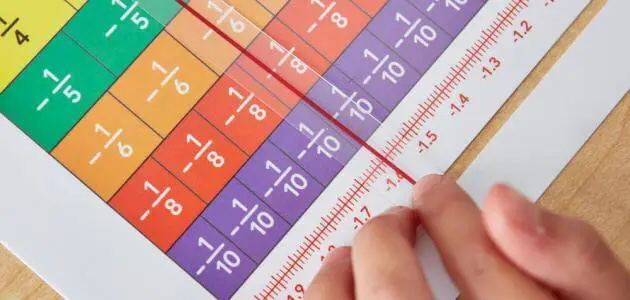 • يمكننا تعريف الأعداد النسبية بأنها الأعداد التي يمكننا أن نكتبها على صورة كسربة أ/ب، أي يمكن كتابتها على صورة بسط ومقام بشرط ألا يساوي المقام الصفر لأنه إذا ساوي الصفر ستكون قيمة الكسر غير معرفة. • يأتي لفظ النسبية مشتقا من النسبة والتي تعني مقارنة رقمين موجودين في البسط والمقام، فيكون رقم صحيح مقسوما على رقم صحيح. • وهكذا يسهل علينا التعرف على مجموعة الأعداد الصحيحة عن مجموعات الأعداد الأخرى المختلفة، حتى وإن كان هنالك احتمال حدوث اختلاط بين مجموعات الأعداد المختلفة. • فمثل العدد +٧ هو عدد ينتمي لمجموعة الأعداد الطبيعية حيث أنه عدد صحيح وموجب، إلا أنه أيضا ينتمي إلى مجموعة الأعداد النسبية إذ إنه يساوي +٧/١ أي أن مقامه يساوي ١. • علي هذا فإن الأعداد النسبية هي جميع الأعداد الموجبة والسالبة، بالأصالة إلى الصفر، ويمكن كتابتهم جميعا على هيئة كسر. • عندما نقوم بكتابة العدد النسبي فإننا نضع إشارة السالب أمام الكسر أو بجانب الرقم الموجود في البسط، فمثلا العدد ٤/٣ تكون صورته السالبة أو معكوسه الجمعي له هو ٤/٣- ويكون ٤-/٣ صورة خاطئة. • حيث إن هذه هي الصورة القياسية لكتابة الكسر السالب، ويمكننا أن نكتب الأعداد العشرية على صورة بسط ومقام لأي عدد على صورة أعداد نسبية. • مثلا العدد٠.٦٥ يمكننا أن مكتبه على الصورة النسبية فيكون ١٠٠/٦٥ ذلك بمضاعفات المقام للعدد ١٠ علي حسب عدد الأرقام الموجودة بعد الفاصلة العشرية. • ويمكن كذلك كتابة الأرقام العشرية الدورية على صورة أعداد نسبية فمثلا العدد ٠.٤٤٤٤٤ يمكننا كتابته على الشكل ٤/١، فيكون من السهل المعاملة مع الأرقام.جميع الأعداد الصحيحة هي أعداد نسبية حيث أنها تتكون من بسط يساوي العدد ومقام يساوي دائما واحد فلا يتم كتابته، وسنوضح ذلك في هذه الأمثلة: • الرقم ٢ هو عدد نسبي حيث يمكن كتابته على الصورة ٥/١ ولا تتغير قيمته. • الرقم -١٥ هو عدد نسبي إذ يمكن كتابته على صورة بسط ومقام وهي -١٢/١ ولكن لا يمكن كتابته -١٢/٠ حيث أن العدد النسبي لا يقبل أن يكون المقام صفر.